LIETUVOS RESPUBLIKOS SVEIKATOS APSAUGOS MINISTRASĮSAKYMASDĖL LIETUVOS RESPUBLIKOS SVEIKATOS APSAUGOS MINISTRO 2008 M. SAUSIO 17 D. ĮSAKYMO NR. V-50 „DĖL MEDICININĖS REABILITACIJOS IR SANATORINIO (ANTIRECIDYVINIO) GYDYMO ORGANIZAVIMO“ PAKEITIMO 2021 m. rugpjūčio 9 d. Nr. V-18291. P a k e i č i u Medicininės reabilitacijos paslaugų etapus. Suaugusiųjų atrankos ir siuntimo į medicininės reabilitacijos sveikatos priežiūros įstaigas tvarkos aprašą. Medicininės reabilitacijos paslaugų suaugusiesiems teikimo bendrųjų reikalavimų aprašą, patvirtintus Lietuvos Respublikos sveikatos apsaugos ministro . sausio 17 d. įsakymu Nr. V-50 „Dėl medicininės reabilitacijos ir sanatorinio (antirecidyvinio) gydymo organizavimo“:1.1. Papildau 161 punktu:„161. Tais atvejais, kai į ASP įstaigą, teikiančią medicininės reabilitacijos paslaugas, pacientas atvyksta pakartotinės ar palaikomosios reabilitacijos, ASP įstaiga turi jam priskirti asistentą – toje įstaigoje dirbantį socialinio darbuotojo padėjėją, socialinį darbuotoją ar, jų nesant, slaugytojo padėjėją. Asistento funkcija – pakartotinės ar palaikomosios reabilitacijos metu neįgaliam pacientui padėti vykdyti veiklas, kurių dėl negalios jis negali atlikti savarankiškai.“1.2. Papildau 26.2.12 papunkčiu:„26.2.12. asistento paslauga neįgaliam pacientui (teikiant pakartotinės reabilitacijos III paslaugas).“1.3. Papildau 27.2.10 papunkčiu:„27.2.10. asistento paslauga neįgaliam pacientui (teikiant pakartotinės reabilitacijos II paslaugas).“1.4. Papildau 30.2.8 papunkčiu:„30.2.8. asistento paslauga neįgaliam pacientui.“2. N u s t a t a u, kad šis įsakymas įsigalioja 2021 m. lapkričio 1 d.Sveikatos apsaugos ministras							              Arūnas Dulkys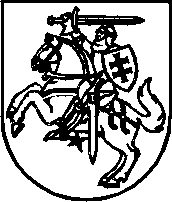 